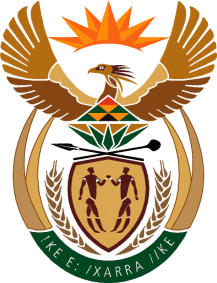 MINISTRY OF DEFENCE & MILITARY VETERANSNATIONAL ASSEMBLYQUESTION FOR WRITTEN REPLY3524.	Mr S J F Marais (DA) to ask the Minister of Defence and Military Veterans:(1)	Whether any new aircraft (a) have been or (b) are to be procured for use by the (i) President, Mr Jacob Zuma, or (ii) the Deputy President, Mr Cyril Ramaphosa; if so, in each specified case, what are the (aa) costs of the aircraft and (bb) reasons for their procurement;(2)	whether any aircraft (a) have been or (b) are to be procured for use to transport the President, Mr Jacob G Zuma, to his residence in Nkandla; if so, in each case, what are the (i) costs of the aircraft and (ii) reasons for their procurement															NW4188EREPLY(1)  	Nothing procured yet but processes are in place for additional VVIP aircraft 	procurement.(2) 	No